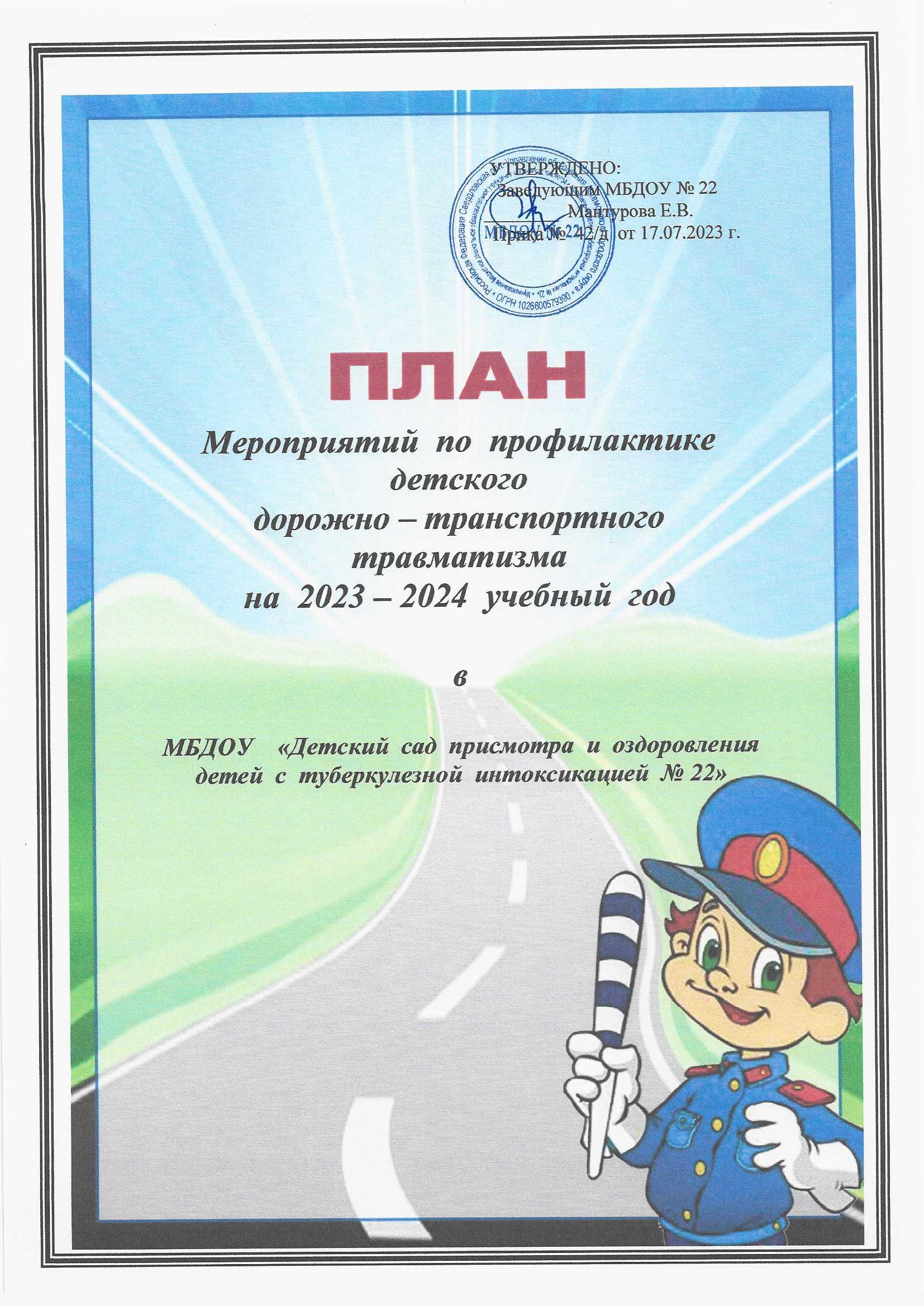 ПЛАН МЕРОПРИЯТИЙ ПО ПРОФИЛАКТИКЕ ДЕТСКОГО ДОРОЖНО-ТРАНСПОРТНОГО ТРАВМАТИЗМА на 2023 -2024 учебный годЦель:   Создание условий в Муниципальном бюджетном дошкольном  образовательном учреждении «Детский  сад  присмотра  и  оздоровления  детей  с  туберкулезной  интоксикацией № 22»   для обеспечения охраны жизни и здоровья детей на улицах, в общественном и личном автотранспорте и предупреждения детского дорожно-транспортного травматизма.Задачи: Организовать планирование работы педагогов учреждения по обучению воспитанников правилам безопасного поведения на дорогах.Активизировать деятельность педагогов учреждения, родителей (законных представителей) на изучение правил дорожного движения и привития детям  навыков безопасного поведения на улицах и дорогах.Формировать у педагогов, родителей (законных представителей), детей культуру и навыки безопасного поведения на улицах и дорогах.Повышать эффективность деятельности в учреждении по воспитанию законопослушных участников дорожного движения.Привлекать общественные учреждения и сотрудников ГИБДД к  оказанию помощи и содействию в обучении детей правилам дорожного движения и навыкам поведения на улицах.Организовать активное взаимодействие с отрядами ЮИД образовательных учреждений города.Проводить  информационно-методическую работу с педагогическим коллективом и родителями (законными представителями) по профилактике дорожно-транспортного травматизма. Применять эффективные формы и методы обучения и воспитания детей, направленные на предупреждение несчастных случаев на улицах и во дворах.Организовать работу с родителями (законными представителями)  воспитанников по повышению интереса к профилактическим мероприятиям, направленных на безопасное поведение детей на улицах и дорогах.Нормативно-правовое обеспечение:	1. Конвенция о правах ребенка;2. Федеральный закон Российской Федеральный закон от 29 декабря . N 273-ФЗ «Об образовании в Российской Федерации» (с изменениями и дополнениями от 01.05.2019г.);3.Федеральный закон Российской Федерации от 03.07. 2016 г. №196-ФЗ (с изменениями  и дополнениями от 30.12. 2018 года) «О безопасности дорожного движения»;4. Федеральный закон Российской Федерации от 21.05. . №120-ФЗ (в редакции от 07.06.2017года) «Об основах системы профилактики безнадзорности и правонарушений несовершеннолетних»;5.Комплексный  межведомственный  план  мероприятий по профилактике  травматизма и гибели  несовершеннолетних  в  Свердловской области на 2023 год.6.«Правила дорожного движения» Российской Федерации» Утверждены   постановлением Совета Министров Правительства РФ от 23.10.1993 г. (с дополнениями и изменениями от 04.12.2018 года)7. Комментарии к Правилам дорожного движения РФ» ( с изменениями 2018года) 8. Приказ Министерства образования от 09.07.1996 № 354 «О повышении безопасности дорожного движения детей и учащихся России» (с изменениями 2012 года)9. Приказ МВД России от 02.12.2003 г. №930 «Об организации работы Государственной инспекции безопасности дорожного движения МВД РФ по пропаганде дорожного движения»10. Дорожная  карта  по  вопросам  развития  в  субъектах  РФ  системы  профилактики ДДТТ  в  рамках  межведомственного  взаимодействия  Минпросвещения  России и  ГУОБДД  МВД  России  в  2023 годуПЛАНИРОВАНИЕ ДЕЯТЕЛЬНОСТИПЛАН РАБОТЫ НА ЛЕТОКонтроль  за созданием развивающей среды в дошкольном образовательном учреждении по профилактике дорожно-транспортного травматизма у дошкольников в условиях реализации ФГОС           Для реализации поставленных задач по профилактике ДДТТ в ДОУ создана оптимальная структура управления и контроля, делегирован ряд полномочий. В ДОУ разработана система, в которой четко видна иерархия управления, подчинения и взаимодействия.          Для реализации задач по обучению дошкольников правилам дорожного движения проводится соответствующая работа с педагогическим коллективом. А в целях повышения эффективности работы по профилактике детского дорожно -транспортного травматизма в дошкольном учреждении дополнительно осуществляются следующие виды контроля: Оперативный контроль        Оперативный контроль и анализ предполагают сбор информации количественного характера, который не требует длительных наблюдений, но показывает, проводится или не проводится тот или иной вид деятельности по изучению правил дорожного движения, подготовлен ли необходимый методический материал.Предупредительный контроль Его цель - оказать помощь, предупредить возможные ошибки в работе педагогов ДОУ с детьми по изучению ПДД.Тематический контроль     Главным предметом тематического контроля является определение наличия системы НОД и других воспитательных мероприятий, направленных на реализацию задач по профилактике детского дорожно-транспортного травматизма.       Содержанием тематического контроля является изучение состояния воспитательно-образовательной работы с детьми, формирования развивающей образовательной среды в ДОУ по изучению ПДД в условиях федерального государственного образовательного стандарта дошкольного образования.Методы контроля: 1.  Наблюдение педагогического процесса. 2.  Проверка календарных, перспективных планов работы с детьми по пропаганде безопасности дорожного движения. 3.  Мониторинг - сбор, обработка и анализ информации по организации и результатам воспитательно-образовательного процесса для эффективного решения задач по профилактике ДДТТ. 4.  Беседы с детьми во время НОД, при проведении экскурсий, целевых прогулок, организации встреч с сотрудниками ГИБДД. 5. Анализ детских творческих работ по теме: «Изучаем правила дорожного движения»;Ожидаемые результаты по организации воспитательно-образовательной работы в ДОУ по профилактике детского дорожно-транспортного травматизмаУ детей: •   сформировано осознанное, серьезное отношение к вопросам личной безопасности и безопасности окружающих; •  привиты устойчивые навыки безопасного поведения в любой дорожной ситуации; •   умеют ориентироваться в чрезвычайных ситуациях, искать пути решения выхода из них; •   проявляется дисциплинированность, выдержка, самостоятельность в соблюдении правил поведения на дороге, в общественном транспорте; •   развиты представления о возможных негативных последствиях для других людей своими неосторожными действиями во время дорожного движения.У педагогов: •  повысится качество воспитательно-образовательного процесса по профилактике детского дорожно-транспортного травматизма, внесет существенное разнообразие в жизнь детей и взрослых. •  повысится профессиональная компетентность педагогов, наличие определённых знаний по правилам дорожного движения, желание внедрять их в практику работы с детьми; •  сформирована в группах (ДОУ) соответствующая развивающая образовательная среда по организации и проведению систематической работы по профилактике детского дорожно-транспортного травматизма; •  созданы необходимые условия для организации совместной деятельности с родителями /законными представителями/ по охране и безопасности жизни детей - участников дорожного движения; •  скоординирована деятельность по охране и безопасности жизни детей между родителями /законными представителями/, сотрудниками дошкольного образовательного учреждения в вопросах пропаганды детского дорожно-транспортного травматизма и изучению правил дорожного движения; •  создание в ДОУ базы авторских разработок, презентаций /из опыта работы педагогов/ по организации работы с детьми по профилактике ДДТТ; •  успешно используется передовой опыт педагогов ДОУ в воспитательно-образовательной работе другими образовательными учреждениями города и района;У родителей - активных участников воспитательно-образовательного процесса:•  появление интереса у родителей /законных представителей/ воспитанников к проблемам дошкольного учреждения в вопросах по решению задач по профилактике ДДТТ; •  со стороны родителей (водителей личного транспорта) снизится процент дорожно-транспортного травматизма с участием детей.Составил:  Ответственный  за работу по профилактике ДДТТ                                 Максимова О.Г. № п/пСодержание направления работыСодержание направления работыИсполнительСрокСрокСрокСодержание деятельностиРабота с педагогамиРабота с педагогамиРабота с педагогамиРабота с педагогамиРабота с педагогамиРабота с педагогамиРабота с педагогамиРабота с педагогамиОформление документации по формированию дорожно- транспортной культуры дошкольниковОформление документации по формированию дорожно- транспортной культуры дошкольниковОбщественный инспектор  (ответственное лицо по ПДД)Общественный инспектор  (ответственное лицо по ПДД)Общественный инспектор  (ответственное лицо по ПДД)В течение годаИнформацияРаспространение и размещение информационных листовок, пропагандирующих  безопасное поведение на дорогах, статистики ДТП в уголках «Дорожной безопасности» и на сайте   учрежденияРаспространение и размещение информационных листовок, пропагандирующих  безопасное поведение на дорогах, статистики ДТП в уголках «Дорожной безопасности» и на сайте   учрежденияОбщественный инспектор, воспитателиОбщественный инспектор, воспитателиОбщественный инспектор, воспитателиВ  течении годаИнформацияДиагностика по  определению готовности педагогов учреждения прививать воспитанникам положительные привычки в выполнении основных правил поведения на дорогеДиагностика по  определению готовности педагогов учреждения прививать воспитанникам положительные привычки в выполнении основных правил поведения на дорогеПедагог – психологПедагог – психологПедагог – психологСентябрьМайАналитическая справкаРазработка конспектов и сценариев мероприятий, физкультурных досугов по БДДРазработка конспектов и сценариев мероприятий, физкультурных досугов по БДДВоспитатели,музыкальный руководитель,  педагог-психологВоспитатели,музыкальный руководитель,  педагог-психологВоспитатели,музыкальный руководитель,  педагог-психологВ течение годаПечатный материалПроведение «Недель безопасности дорожного движения» Проведение «Недель безопасности дорожного движения» Общественный инспектор (ответственное лицо по ПДД)Общественный инспектор (ответственное лицо по ПДД)Общественный инспектор (ответственное лицо по ПДД)В соответствии с Комплексным межведомственным планом (сентябрь)-Оснащение и обновление информации в групповых уголках БДДОснащение и обновление информации в групповых уголках БДДОбщественный инспектор, воспитателиОбщественный инспектор, воспитателиОбщественный инспектор, воспитателиЕжеквартально ИнформацияРабота с воспитанникамиРабота с воспитанникамиРабота с воспитанникамиРабота с воспитанникамиРабота с воспитанникамиРабота с воспитанникамиРабота с воспитанникамиРабота с воспитанниками1.1.Пополнение и обновление пособий по обучению детей ПДД, изготовление презентаций, видео –материалаВоспитатели, педагог-психолог, общественный инспекторВ течение годаВ течение годаВ течение годаДидактический материал2.2.Мониторинг по определению уровня формирования у детей представлений дорожной безопасностиОбщественный инспекторСентябрьМайСентябрьМайСентябрьМайАналитическая справка3.3.Проведение развлечений и спортивных праздников, викторин и других мероприятий по обучению детей ПДДМузыкальный руководитель, воспитатели, педагог-психолог, учитель-логопед, общественный инспекторВ течение года и в соответствии с Комплексным межведомственным планомВ течение года и в соответствии с Комплексным межведомственным планомВ течение года и в соответствии с Комплексным межведомственным планомКонспекты, фотоматериалы4.4.Выставка детских рисунков, фото-акций на тему безопасности дорожного движения  Воспитатели, общественный инспектор1 раз в квартал1 раз в квартал1 раз в кварталВыставка, фото-матеиал5.5.Проведение экскурсий  следующей тематики:   нерегулируемый перекрёсток; виды транспорта, дорожные знаки для пешеходов, пешеходный переход.Воспитатели, общественный инспекторВ течение годаВ течение годаВ течение годаФотографии6.6.Проведение игр по ознакомлению с правилами дорожного движения (дидактических, подвижных, сюжетно-ролевых)ВоспитателиЕженедельноЕженедельноЕженедельноПлан учебно-воспитательной деятельности7.7.Участие в муниципальных, городских, областных  и  всероссийских и международных  конкурсах по профилактике ДДТТОбщественный инспектор, воспитателиВ соответствии с Комплексным межведомственным планомВ соответствии с Комплексным межведомственным планомВ соответствии с Комплексным межведомственным планом-8.8. Чтение специальной художественной литературы по данной темеВоспитатели 1раз  в месяц по плану воспитателей1раз  в месяц по плану воспитателей1раз  в месяц по плану воспитателейПлан учебно-воспитательной деятельности9.9.Встреча с инспектором ГИБДДВоспитатели   групп   В течение годаВ течение годаВ течение года-10.10.  Практические занятие на учебно –тренировочном перекрестке.Октябрь Май -ИюньВоспитатели групп, общественный инспекторВоспитатели групп, общественный инспекторВоспитатели групп, общественный инспекторПлан учебно-воспитательной деятельности, фотоматериалы11. 11.  Практические занятие с детьми 6-7 лет   по отработке опасных участков по маршруту ДОУ № 22 – Автобусная остановка «Промкомбинат»,  с последующим разбором этих опасных участков в разное время года  Ноябрь-ДекабрьВоспитатели групп, общественный инспекторВоспитатели групп, общественный инспекторВоспитатели групп, общественный инспекторПлан учебно-воспитательной деятельности, фотоматериалы12.12.Проведение мероприятий «Я соблюдаю  ПДД»Общественный инспектор, воспитателиВ соответствии с Комплексным межведомственным планомВ соответствии с Комплексным межведомственным планомВ соответствии с Комплексным межведомственным планом13. 13. Участие в профилактических  акциях: «Внимание, каникулы»,  «Внимание – дети!»,«Горка»,  «Письмо  водителю»«Шагающий  автобус»Музыкальный руководитель, воспитатели, педагог-психолог, учитель-логопед, общественный инспекторВ соответствии с Комплексным межведомственным планом(март, ноябрь)(май-июнь, август – сентябрь)( январь, февраль, декабрь)(январь, февраль, декабрь)(март, сентябрь)В соответствии с Комплексным межведомственным планом(март, ноябрь)(май-июнь, август – сентябрь)( январь, февраль, декабрь)(январь, февраль, декабрь)(март, сентябрь)В соответствии с Комплексным межведомственным планом(март, ноябрь)(май-июнь, август – сентябрь)( январь, февраль, декабрь)(январь, февраль, декабрь)(март, сентябрь)Информация, фотоматериалы, информация на сайте учреждения 14.14.Организация  и  проведение  «Единый  день  профилактики»Общественный инспектор, воспитателиОбщественный инспектор, воспитателиВ соответствии с Комплексным межведомственным планом АГОВ соответствии с Комплексным межведомственным планом АГОИнформация, фотоматериалы, информация на сайте учреждения15.15.Организация  и проведение  «Единого   дня  световозвращателя»педагогиВ соответствии с Комплексным межведомственным планом АГО (9 сентябрь)В соответствии с Комплексным межведомственным планом АГО (9 сентябрь)В соответствии с Комплексным межведомственным планом АГО (9 сентябрь)Информация, фотоматериалы, информация на сайте учреждения16.16.Организация и проведение  конкурса  рисунков по  БДД  «Цветная  зебра»педагогиВоспитатели  групп (октябрь)Воспитатели  групп (октябрь)Воспитатели  групп (октябрь)Информация, фотоматериалы, информация на сайте учреждения17.17.Профилактическое мероприятие  «Рождественские  каникулы»педагогиВ соответствии с Комплексным межведомственным планом АГО   (январь 2023)В соответствии с Комплексным межведомственным планом АГО   (январь 2023)В соответствии с Комплексным межведомственным планом АГО   (январь 2023)18.18.Проведение ежедневных  бесед – напоминаний «Минутка безопасности»ежедневноВ соответствии с Комплексным межведомственным планом АГО   В соответствии с Комплексным межведомственным планом АГО   В соответствии с Комплексным межведомственным планом АГО   19.19.Неделя  безопасности  дорожного движениясентябрьВ соответствии с Комплексным межведомственным планом АГО   В соответствии с Комплексным межведомственным планом АГО   В соответствии с Комплексным межведомственным планом АГО   отчет20.20.Всемирный день памяти жертв ДТП21.11.2022В соответствии с Комплексным межведомственным планом АГО   В соответствии с Комплексным межведомственным планом АГО   В соответствии с Комплексным межведомственным планом АГО   информация на сайте учрежденияРабота с родителямиРабота с родителямиРабота с родителямиРабота с родителямиРабота с родителямиРабота с родителямиРабота с родителямиРабота с родителями1.Включение вопросов по ПДД в повестку дня родительских собранийВключение вопросов по ПДД в повестку дня родительских собранийОбщественный инспектор, воспитателиВ течение годаВ течение годаВ течение годаОтметки в тетрадях учёта родительских собраний2.Консультации с родителями:по безопасности детей на дороге, применение в одежде детей светоотражающих элементов и перевозке детей в детских специальных удерживающих устройствахКонсультации с родителями:по безопасности детей на дороге, применение в одежде детей светоотражающих элементов и перевозке детей в детских специальных удерживающих устройствахОбщественный инспектор, воспитателиВ течение годаВ течение годаВ течение годаПечатный материал, информация на сайте учреждения3.Рекомендации. Обеспечение детей светоотражающими элементами для безопасного движения юных пешеходов в темное время суток.Рекомендации. Обеспечение детей светоотражающими элементами для безопасного движения юных пешеходов в темное время суток.Общественный инспектор, воспитатели  В течение года В течение года В течение годаПечатный материал, информация на сайте учреждения  4.Привлечение родителей к участию в праздниках, конкурсах и других мероприятийПривлечение родителей к участию в праздниках, конкурсах и других мероприятийВоспитатели В течение учебного годаВ течение учебного годаВ течение учебного годаИллюстративный материал, фото-отчет5.Освещение в СМИ и на сайте учреждения  мероприятий по профилактике ДДТТОсвещение в СМИ и на сайте учреждения  мероприятий по профилактике ДДТТВоспитатели, общественный инспекторВ течение учебного годаВ течение учебного годаВ течение учебного годаСтатьи6. Проведение рейдового мероприятия «Родительский патруль»Проведение рейдового мероприятия «Родительский патруль»Общественный инспектор, воспитателиВ течение учебного годаВ течение учебного годаВ течение учебного годаФото-отчет7.Организация  профилактического  мероприятия «Родительский всеобуч»Организация  профилактического  мероприятия «Родительский всеобуч»Общественный инспектор, воспитателиВ соответствии с Комплексным межведомственным планом(апрель, сентябрь)В соответствии с Комплексным межведомственным планом(апрель, сентябрь)В соответствии с Комплексным межведомственным планом(апрель, сентябрь)Фото-отчет8.Участие  в региональном  конкурсе «Самый  активный  родительский  патруль»Участие  в региональном  конкурсе «Самый  активный  родительский  патруль»педагогиВ соответствии с Комплексным межведомственным планом АГО     (октябрь)В соответствии с Комплексным межведомственным планом АГО     (октябрь)В соответствии с Комплексным межведомственным планом АГО     (октябрь)Деятельность по оснащению необходимой литературой и оборудованиемДеятельность по оснащению необходимой литературой и оборудованиемДеятельность по оснащению необходимой литературой и оборудованиемДеятельность по оснащению необходимой литературой и оборудованиемДеятельность по оснащению необходимой литературой и оборудованиемДеятельность по оснащению необходимой литературой и оборудованиемДеятельность по оснащению необходимой литературой и оборудованиемДеятельность по оснащению необходимой литературой и оборудованием1.Использование электронного варианта газеты «Добрая дорога детства», «Путешествие на зеленый свет»Использование электронного варианта газеты «Добрая дорога детства», «Путешествие на зеленый свет»Общественный инспекторВ течении учебногоВ течении учебногоВ течении учебногоИнтернет ресурс2.Приобретение необходимого оборудования для обучения ПДДПриобретение необходимого оборудования для обучения ПДДЗаведующий, общественный инспекторПо мере необходимости в течение учебного годаПо мере необходимости в течение учебного годаПо мере необходимости в течение учебного года-3.Приобретение необходимой учебной литературы для обучения ПДДПриобретение необходимой учебной литературы для обучения ПДДЗаведующий, общественный инспекторПо мере необходимости в течение учебного годаПо мере необходимости в течение учебного годаПо мере необходимости в течение учебного года-Организация контроляОрганизация контроляОрганизация контроляОрганизация контроляОрганизация контроляОрганизация контроляОрганизация контроляОрганизация контроля1.Издание приказа о назначении ответственного за работу  по профилактике детского дорожно-транспортного травматизма на 2022-2023 учебный год  Издание приказа о назначении ответственного за работу  по профилактике детского дорожно-транспортного травматизма на 2022-2023 учебный год  ЗаведующийМБДОУ № 22 июль  июль  июль Приказ2.Проведение целевых и внеплановых инструктажей с сотрудниками по обеспечению безопасности детей на дорогахПроведение целевых и внеплановых инструктажей с сотрудниками по обеспечению безопасности детей на дорогахОтвет. лицо по  ДДТТ По мере необходимости По мере необходимости По мере необходимостиЖурнал инструктажа3.Работа с нормативными документами по вопросам профилактики детского дорожно-транспортного травматизма и обучения детей правилам дорожного движения.Работа с нормативными документами по вопросам профилактики детского дорожно-транспортного травматизма и обучения детей правилам дорожного движения.Общественный инспектор В течение годаВ течение годаВ течение годаДокументация4.Планирование обучения детей правилам дорожного движения в воспитательно-образовательной работеПланирование обучения детей правилам дорожного движения в воспитательно-образовательной работеВоспитатели1 раз в месяц1 раз в месяц1 раз в месяц План воспитательно-образовательной деятельности5.Проверка планов работ, журнала учета работы по профилактике ДДТТПроверка планов работ, журнала учета работы по профилактике ДДТТОтвет. лицо по  ДДТТВ течение года В течение года В течение года  Акт проверки, справкаИЮНЬИЮЛЬАВГУСТМладшая группа1.    * Игры на площадке БДД.2.   * Индивидуальные беседы и игры с детьми по ПБПДД.3.     * Конкурс рисунков на асфальте «Я пешеход».4.      * Просмотр мультфильмов «Азбука безопасности на дороге».5.      * Спортивный праздник «Дорожная зарница».*  Экскурсия к пешеходному переходуИ  * Игры на площадке БДД.     *Индивидуальные беседы и игры с детьми по ПБПДД.    * Просмотр мультфильмов «Азбука безопасности на дороге».4.      * Рисование дорожных знаков.5.      * Чтение книг по БДД.6    * Экскурсия в пожарную часть.Бе* Беседа с детьми по дорожным ситуациям.2.      * Игры на площадке БДД.3.      * Игры с детьми по ПБПДД.4.      *Просмотр мультфильмов «Азбука безопасности на дороге».5.      *Рисование на тему: «Я соблюдаю правила безопасного поведения на дороге».6.      *Экскурсия к светофору.Старшая группа	*Изготовление из картона и бумаги милицейской фуражки, погон, жезла и других атрибутов регулировщика.2.      *Индивидуальные беседы и игры с детьми по ПБПДД.3.     * Конкурс рисунков на асфальте «Я пешеход».4.      *Просмотр мультфильмов «Азбука безопасности на дороге».5.     * Спортивный праздник «Дорожная зарница». *Экскурсия и целевые прогулки к светофору.       *Игры на площадке БДД.2.      *Индивидуальные беседы и игры с детьми по ПБПДД.3.      *Просмотр мультфильмов «Азбука безопасности на дороге».4.      *Рисование дорожных знаков.5.     * Чтение книг по БДД.6.     * Экскурсия к железнодорожному  переезду..      *Беседа с детьми о ситуациях на дороге с просмотром слайдов.2.      *Игры на площадке БДД.3.      *Инсценировка мюзикла по ПБПДД «Стрекоза и муравей».4.      *Просмотр мультфильмов «Азбука безопасности на дороге».5.     * Рисование на тему «Специальный транспорт».6.      *Экскурсия к нерегулируемому перекрестку по тротуару.